Calgary, Banff, Kamloops, Victoria y Vancouver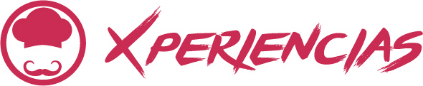 Duración: 7 días Llegadas: domingo, fechas específicas del 02 de junio al 15 de septiembre 2024Mínimo 2 pasajeros.Servicios compartidos.Día 1.- CalgaryLlegada al aeropuerto, recibimiento por un chofer de habla local y traslado al hotel. Alojamiento.Día 2.- Calgary – Banff (240 km)Desayuno. En la mañana, visita de orientación de la metrópoli industrial de Alberta, dirigida principalmente a la Plaza Olímpica, Parque de la Estampida y la Torre de Calgary. Salida a través de las vastas praderas abiertas hacia las hermosas Rocosas y el Parque Nacional de Banff. Parada en ruta en el corazón de la región de los ranchos para disfrutar de un almuerzo estilo barbacoa. Luego se prosigue hacia el famoso Lago Louise. Continuación hacia el Lago Moraine y los famosos Picos “Wenchemntka”. Llegada en la tarde, visita de Banff y sus alrededores: Tunnel Mountain, las cascadas Bow, el hotel Banff Springs. Registro en el hotel. Alojamiento.Día 3.- Banff – Jasper – Banff (380 km)Desayuno. Después de un desayuno en un restaurante cercano, salida hacia el Parque Nacional Jasper a lo largo de una de las carreteras de montaña más impresionantes de América del Norte: la Icefields Parkway. Al final de la mañana, excursión al Glaciar de Athabaska (Columbia Icefields) a bordo de un snowcoach enorme. Almuerzo libre. Regreso a Banff con rigurosas paradas, visita al Lago Peyto y al Lago Bow, mientras se observa al fondo el Glaciar Crowfoot que complementa el paisaje. Alojamiento.Día 4.- Banff – Kamloops (599 km)Desayuno. Después de desayunar en un restaurante cercano, salida por la autopista TransCanada hacia British Columbia y a través de 4 Parques Nacionales. Continuación hacia la región de Rogers Pass en la cordillera de Selkirk con su impresionante equipo de limpieza de nieve. En ruta, disfrute de un paseo por la tarde en los bosques tropicales del Parque Nacional del Monte Revelstoke. Continuación hacia Kamloops, la segunda ciudad más grande del interior de BC. Los ríos Thompson norte y sur confluyen en Kamloops, donde un interior desértico cuenta con amplias praderas, artemisa, bosques de pinos ponderosa, cañones de arenisca y hoodoos cincelados. Registro en el hotel y cena. Alojamiento.Día 5.- Kamloops – Victoria (440 km)Desayuno. Salida hacia Victoria a través de la Coaquihalla highway pasando por el centro de la Colombia Británica. Llegada a Tsawwassen, embarcación al B.C. ferry para llegar a Swartz Bay en la Isla de Vancouver, 90 minutos de travesía entre el estrecho Georgia y los Islas del Golfo. Admisión a los famosos jardines Butchart. Continuación hacia Victoria, al llegar visita de orientación de la capital de Colombia Británica, conocida como la “Ciudad de los jardines”, dirigida principalmente a los edificios de la Legislatura, el Hotel Empress, el parque Beacon Hill, el barrio chino, etc. Registro en el hotel. Alojamiento.Día 6.- Victoria – Vancouver (70 km)Desayuno. Por la mañana, traslado para cruzar en ferry a Tsawassen. Por la tarde, visita de orientación de Vancouver, una de las ciudades más sorprendentes de la costa del Pacífico. La visita incluye el centro de la ciudad, Stanley Park, Prospect Point, Gastown, etc. Registro en el hotel. Alojamiento.Día 7.- VancouverDesayuno. A la hora acordada traslado al aeropuerto. Fin de nuestros servicios.Se necesita permiso ETA para visitar Canadá.Incluye:Encuentro y recibimiento en el aeropuerto + traslado al hotel6 noches de alojamiento según lo mencionado (o similar)Guía bilingüe (español e italiano) o guía chofer (dependiendo del número de pasajeros)Autobús de lujo con aire acondicionado, mini bus o mini van (dependiendo del número de pasajeros)Comidas: 6 desayunos americanos, 1 almuerzo, 1 cenaTour de Orientación: Calgary, Banff, Victoria, VancouverAdmisión a las siguientes atracciones:* Paseo sobre un glaciar a bordo de un snowcoach* Caminata de interpretación de la selva húmeda* Jardines Butchart en VictoriaFerry ida y vuelta entre Vancouver y VictoriaImpuestos y cargos de servicio no reembolsablesEn este tour se incluye la compensación de GEI para el transporte terrestre durante todo el itinerarioAsistencia de viaje básica. (opcional asistencia de cobertura amplia, consultar con su asesor Travel Shop)No incluye:Boletos de avión para su llegada y salida a Canadá. Alimentos no especificados Manejo de equipaje extraTodo servicio no descrito en el precio incluyePropinas y gastos personaleseTA de ingreso a CanadáImportante:Debido al impacto del Covid – 19, todos los tours están sujetos a cambios (días de operación, incluidos, pick up, horarios). En caso que algún tour no esté disponible en el momento del viaje, estaremos ofreciendo una alternativa de tour o el reembolso del mismo.Máximo 2 menores por habitación, compartiendo con 2 adultos.Edad de los menores 5 a 11 años.El ETA es un permiso electrónico que permite a los Ciudadanos Mexicanos ingresar a Canadá y es obligación de los pasajeros solicitarla antes de viajar NO nos hacemos responsables en caso de olvido. El costo es de $7 CAD por persona y la solicitud se hace rápidamente en línea desde: www.canada.ca/eta (descripción http://www.cic.gc.ca/english/visit/eta-facts-es.asp)Los hoteles están sujetos a cambio según la disponibilidad al momento de la reserva por el tour operador. En ciertas fechas, los hoteles propuestos no están disponibles debido a eventos anuales preestablecidos. En esta situación, se mencionará al momento de la reserva y confirmaremos los hoteles disponibles de la misma categoría de los mencionados.Habitaciones estándar. En caso de preferir habitaciones superiores favor de consultar.No se reembolsará ningún traslado, visita y/o servicio en el caso de no disfrute o de cancelación del mismo.El orden de las actividades puede tener modificacionesAl momento de su registro en el hotel, una tarjeta de crédito le será requerida, esto es con el fin de garantizar que usted se compromete a no dañar la habitación y dejarla en las mismas condiciones que le fue entregada. La tarjeta de crédito le ayudara también para abrir crédito dentro de las instalaciones del hotel para consumo interno. Manejo de Equipaje en el autobús máximo de 1 maleta por persona. En caso de equipaje adicional costos extras pueden ser cobrados en destino.  Para poder confirmar los traslados debemos recibir la información completa a más tardar 30 días antes de la salida. Si no recibimos esta información el traslado se perderá sin reembolso.SALIDAS SALIDAS 20242024JUNIO2, 9, 23, 30JULIO21, 28AGOSTO4, 11, 18, 25SEPTIEMBRE1, 15HOTELES PREVISTOS O SIMILARESHOTELES PREVISTOS O SIMILARESHOTELES PREVISTOS O SIMILARESCIUDADHOTELCAT.CALGARYDELTA CALGARY DOWNTOWNPBANFFCHARLTONS BANFFTSKAMLOOPSCOAST KAMLOOPS HOTEL & CONFERENCE CENTREPVICTORIAMARRIOTT VICTORIA INNER HARBOURPVANCOUVERVANCOUVER MARRIOTT PINNACLE DOWNTOWN HOTELPCHECK IN - 15:00HRS // CHECK OUT- 11:00HRSCHECK IN - 15:00HRS // CHECK OUT- 11:00HRSCHECK IN - 15:00HRS // CHECK OUT- 11:00HRSTARIFA POR PERSONA EN USDTARIFA POR PERSONA EN USDTARIFA POR PERSONA EN USDTARIFA POR PERSONA EN USDTARIFA POR PERSONA EN USDTARIFA POR PERSONA EN USDSOLO SERVICIOS TERRESTRESSOLO SERVICIOS TERRESTRESSOLO SERVICIOS TERRESTRESSOLO SERVICIOS TERRESTRESSOLO SERVICIOS TERRESTRESSOLO SERVICIOS TERRESTRESDBLTPLCPLSGLMNRJUNIO Y SEPTIEMBRE24902290219036701880JULIO Y AGOSTO25402350224037201930TARIFA POR PERSONA EN USDTARIFA POR PERSONA EN USDTARIFA POR PERSONA EN USDTARIFA POR PERSONA EN USDTARIFA POR PERSONA EN USDTARIFA POR PERSONA EN USDSERVICIOS TERRESTRES Y AÉREOSSERVICIOS TERRESTRES Y AÉREOSSERVICIOS TERRESTRES Y AÉREOSSERVICIOS TERRESTRES Y AÉREOSSERVICIOS TERRESTRES Y AÉREOSSERVICIOS TERRESTRES Y AÉREOSDBLTPLCPLSGLMNRJUNIO Y SEPTIEMBRE35603360326047402950JULIO Y AGOSTO36103420331047903000RUTA AÉREA PROPUESTA CON AIR CANADA SALIENDO DE LA CIUDAD DE MÉXICO: MÉXICO - VANCOUVER - CALGARY - VANCOUVER - MÉXICOIMPUESTOS (SUJETOS A CONFIRMACIÓN): 350 USD POR PASAJEROLOS VUELOS SUGERIDOS NO INCLUYEN FRANQUICIA DE EQUIPAJE - COSTO APROXIMADO 40 USD POR TRAMO POR PASAJERO.SUPLEMENTO PARA VUELOS DESDE EL INTERIOR DEL PAÍS - CONSULTAR CON SU ASESOR TRAVEL SHOPTARIFAS SUJETAS A DISPONIBILIDAD Y CAMBIO SIN PREVIO AVISO SE CONSIDERA MENOR DE 5 A 11 AÑOSVIGENCIA: 02 DE JUNIO AL 15 DE SEPTIEMBRE 2024CONSULTAR SUPLEMENTOS PARA TEMPORADA ALTACOSTOS DE OPCIONALESCOSTOS DE OPCIONALESCOSTOS DE OPCIONALESCOSTOS DE OPCIONALESCOSTOS DE OPCIONALESCOSTOS DE OPCIONALESTARIFA POR PERSONA EN USDTARIFA POR PERSONA EN USDTARIFA POR PERSONA EN USDTARIFA POR PERSONA EN USDTARIFA POR PERSONA EN USDTARIFA POR PERSONA EN USDDBLTPLCPLSGLMNRNOCHE PRE EN CALGARY CON DESAYUNO1901501503300NOCHE POST EN VANCOUVER CON DESAYUNO3903102607000